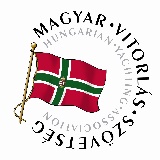 MAGYAR VITORLÁS SZÖVETSÉGe-mail: 	hunsail@hunsail.huhonlap:	www.hunsail.huVERSENYENGEDÉLY-KÉRŐ LAP – ……. évKÉRJÜK NYOMTATOTT NAGYBETŰKKEL, OLVASHATÓAN KITÖLTENI!A sportról szóló 2004. évi I. törvény rendelkezése alapján jelen adatlap aláírásával hozzájárulok ahhoz, hogy a Magyar Vitorlás Szövetség, az adatlapon feltüntetett személyes adataimat az adatkezelésre vonatkozó mindenkori jogszabályi rendelkezések szerint kezelje és továbbítsa az állami sportinformációs rendszer számára, továbbá a Magyar Vitorlás Szövetség a megadott e-mail címet kapcsolattartási célokra, illetve tagszervezeti rendszerének működtetése érdekében felhasználja.A jelen adatlap aláírásával hozzájárulok személyes adataim a 2011. évi CXII. törvény, az információs önrendelkezési jogról és az információszabadságról rendelkezéseinek megfelelően harmadik fél részére történő továbbításához és a harmadik fél általi adatkezeléséhez, annak érdekében, hogy az ilyen harmadik fél az üzletszerzési tevékenysége során velem a kapcsolatot levélben vagy e-mailen felvehesse és termékeivel, szolgáltatásaival kapcsolatos üzleti ajánlataival megkeressen.A nevem és e-mailem átadásához hozzájárulok:   		 igen		 nem	2018. …………………………       	                                   ……...………………………………….        	     dátum							egyesület aláírása, pecsétje………………………………...       sportoló aláírása………………………………………………      kiskorúnál a törvényes képviselő aláírása (olvasható név………………………………..)A sportág neve/versenyző státusza:vitorlázás / amatőrEgyesület neve:Versenyző neve:Születési ideje:…………….év   …………………...hó   …..napSzületési helye:Neme:férfi  			  nő Anyja neve:Levelezési címe:irányító szám:                  település: ……………………………utca, házszám: …………………………………………………..   Mobiltelefon száma:+36-…… / ………………………E-mail címe:sailor ID:Póló méret: